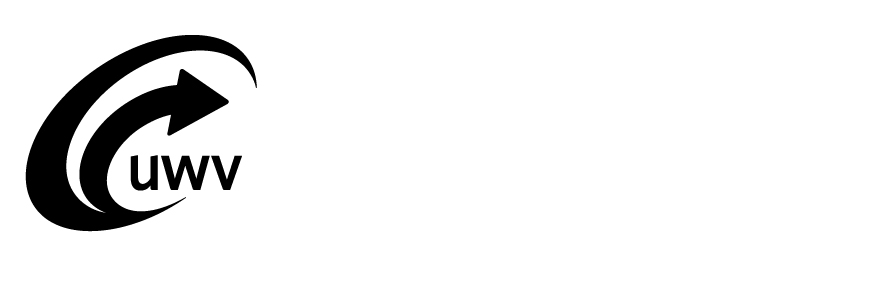 Re-integratieplan PraktijkassessmentRe-integratieplan PraktijkassessmentRe-integratieplan PraktijkassessmentRe-integratieplan PraktijkassessmentRe-integratieplan PraktijkassessmentRe-integratieplan PraktijkassessmentRe-integratieplan PraktijkassessmentRe-integratieplan PraktijkassessmentRe-integratieplan PraktijkassessmentRe-integratieplan PraktijkassessmentInkoopkader Re-integratiedienstenInkoopkader Re-integratiedienstenInkoopkader Re-integratiedienstenInkoopkader Re-integratiedienstenInkoopkader Re-integratiedienstenInkoopkader Re-integratiedienstenInkoopkader Re-integratiedienstenInkoopkader Re-integratiedienstenInkoopkader Re-integratiedienstenInkoopkader Re-integratiedienstenWaarom dit formulier?Met dit formulier stelt u samen met onze klant het re-integratieplan op. Hierin staat stap voor stap welke acties u en de klant ondernemen om hem dichter bij de arbeidsmarkt te brengen.In het re-integratieplan zet u ook de afspraken die u met elkaar maakt. Daarom moet u dit formulier beiden ondertekenen. Zo weten u en de klant aan welke afspraken u zich beiden moet houden.Opsturen en ordernummerStuur het re-integratieplan met het voorblad naar:UWVPostbus 572001040 BC AMSTERDAMWaarom dit formulier?Met dit formulier stelt u samen met onze klant het re-integratieplan op. Hierin staat stap voor stap welke acties u en de klant ondernemen om hem dichter bij de arbeidsmarkt te brengen.In het re-integratieplan zet u ook de afspraken die u met elkaar maakt. Daarom moet u dit formulier beiden ondertekenen. Zo weten u en de klant aan welke afspraken u zich beiden moet houden.Opsturen en ordernummerStuur het re-integratieplan met het voorblad naar:UWVPostbus 572001040 BC AMSTERDAMWaarom dit formulier?Met dit formulier stelt u samen met onze klant het re-integratieplan op. Hierin staat stap voor stap welke acties u en de klant ondernemen om hem dichter bij de arbeidsmarkt te brengen.In het re-integratieplan zet u ook de afspraken die u met elkaar maakt. Daarom moet u dit formulier beiden ondertekenen. Zo weten u en de klant aan welke afspraken u zich beiden moet houden.Opsturen en ordernummerStuur het re-integratieplan met het voorblad naar:UWVPostbus 572001040 BC AMSTERDAMWaarom dit formulier?Met dit formulier stelt u samen met onze klant het re-integratieplan op. Hierin staat stap voor stap welke acties u en de klant ondernemen om hem dichter bij de arbeidsmarkt te brengen.In het re-integratieplan zet u ook de afspraken die u met elkaar maakt. Daarom moet u dit formulier beiden ondertekenen. Zo weten u en de klant aan welke afspraken u zich beiden moet houden.Opsturen en ordernummerStuur het re-integratieplan met het voorblad naar:UWVPostbus 572001040 BC AMSTERDAMWaarom dit formulier?Met dit formulier stelt u samen met onze klant het re-integratieplan op. Hierin staat stap voor stap welke acties u en de klant ondernemen om hem dichter bij de arbeidsmarkt te brengen.In het re-integratieplan zet u ook de afspraken die u met elkaar maakt. Daarom moet u dit formulier beiden ondertekenen. Zo weten u en de klant aan welke afspraken u zich beiden moet houden.Opsturen en ordernummerStuur het re-integratieplan met het voorblad naar:UWVPostbus 572001040 BC AMSTERDAMWaarom dit formulier?Met dit formulier stelt u samen met onze klant het re-integratieplan op. Hierin staat stap voor stap welke acties u en de klant ondernemen om hem dichter bij de arbeidsmarkt te brengen.In het re-integratieplan zet u ook de afspraken die u met elkaar maakt. Daarom moet u dit formulier beiden ondertekenen. Zo weten u en de klant aan welke afspraken u zich beiden moet houden.Opsturen en ordernummerStuur het re-integratieplan met het voorblad naar:UWVPostbus 572001040 BC AMSTERDAMWaarom dit formulier?Met dit formulier stelt u samen met onze klant het re-integratieplan op. Hierin staat stap voor stap welke acties u en de klant ondernemen om hem dichter bij de arbeidsmarkt te brengen.In het re-integratieplan zet u ook de afspraken die u met elkaar maakt. Daarom moet u dit formulier beiden ondertekenen. Zo weten u en de klant aan welke afspraken u zich beiden moet houden.Opsturen en ordernummerStuur het re-integratieplan met het voorblad naar:UWVPostbus 572001040 BC AMSTERDAMStuur het plan alleen op als u een ordernummer heeft.Heeft u voor deze klant geen ordernummer? Neem dan contact 
op met de arbeidsdeskundige of contactpersoon bij UWV.Als u het re-integratieplan heeft opgestuurdAls u het re-integratieplan heeft opgestuurd, beoordelen wij het. Nadat wij het re-integratieplan hebben goedgekeurd, ontvangt u de inkooporder en gaat u samen met de klant aan de slag om het re-integratieplan uit te voeren. Als wij het re-integratieplan niet goedkeuren, ontvangt u hierover bericht.Meer informatieDe klant vindt meer informatie op uwv.nl. Hij kan ook bellen met UWV Telefoon Werknemers via 088 - 898 92 94 (lokaal tarief - belkosten zijn afhankelijk van de telefoonaanbieder). Als u als re-integratiebedrijf vragen heeft, kunt u contact opnemen met UWV Telefoon Zakelijk via 088 - 898 20 10 (lokaal tarief – belkosten zijn afhankelijk van uw telefoonaanbieder). Stuur het plan alleen op als u een ordernummer heeft.Heeft u voor deze klant geen ordernummer? Neem dan contact 
op met de arbeidsdeskundige of contactpersoon bij UWV.Als u het re-integratieplan heeft opgestuurdAls u het re-integratieplan heeft opgestuurd, beoordelen wij het. Nadat wij het re-integratieplan hebben goedgekeurd, ontvangt u de inkooporder en gaat u samen met de klant aan de slag om het re-integratieplan uit te voeren. Als wij het re-integratieplan niet goedkeuren, ontvangt u hierover bericht.Meer informatieDe klant vindt meer informatie op uwv.nl. Hij kan ook bellen met UWV Telefoon Werknemers via 088 - 898 92 94 (lokaal tarief - belkosten zijn afhankelijk van de telefoonaanbieder). Als u als re-integratiebedrijf vragen heeft, kunt u contact opnemen met UWV Telefoon Zakelijk via 088 - 898 20 10 (lokaal tarief – belkosten zijn afhankelijk van uw telefoonaanbieder). Stuur het plan alleen op als u een ordernummer heeft.Heeft u voor deze klant geen ordernummer? Neem dan contact 
op met de arbeidsdeskundige of contactpersoon bij UWV.Als u het re-integratieplan heeft opgestuurdAls u het re-integratieplan heeft opgestuurd, beoordelen wij het. Nadat wij het re-integratieplan hebben goedgekeurd, ontvangt u de inkooporder en gaat u samen met de klant aan de slag om het re-integratieplan uit te voeren. Als wij het re-integratieplan niet goedkeuren, ontvangt u hierover bericht.Meer informatieDe klant vindt meer informatie op uwv.nl. Hij kan ook bellen met UWV Telefoon Werknemers via 088 - 898 92 94 (lokaal tarief - belkosten zijn afhankelijk van de telefoonaanbieder). Als u als re-integratiebedrijf vragen heeft, kunt u contact opnemen met UWV Telefoon Zakelijk via 088 - 898 20 10 (lokaal tarief – belkosten zijn afhankelijk van uw telefoonaanbieder). Stuur het plan alleen op als u een ordernummer heeft.Heeft u voor deze klant geen ordernummer? Neem dan contact 
op met de arbeidsdeskundige of contactpersoon bij UWV.Als u het re-integratieplan heeft opgestuurdAls u het re-integratieplan heeft opgestuurd, beoordelen wij het. Nadat wij het re-integratieplan hebben goedgekeurd, ontvangt u de inkooporder en gaat u samen met de klant aan de slag om het re-integratieplan uit te voeren. Als wij het re-integratieplan niet goedkeuren, ontvangt u hierover bericht.Meer informatieDe klant vindt meer informatie op uwv.nl. Hij kan ook bellen met UWV Telefoon Werknemers via 088 - 898 92 94 (lokaal tarief - belkosten zijn afhankelijk van de telefoonaanbieder). Als u als re-integratiebedrijf vragen heeft, kunt u contact opnemen met UWV Telefoon Zakelijk via 088 - 898 20 10 (lokaal tarief – belkosten zijn afhankelijk van uw telefoonaanbieder). Stuur het plan alleen op als u een ordernummer heeft.Heeft u voor deze klant geen ordernummer? Neem dan contact 
op met de arbeidsdeskundige of contactpersoon bij UWV.Als u het re-integratieplan heeft opgestuurdAls u het re-integratieplan heeft opgestuurd, beoordelen wij het. Nadat wij het re-integratieplan hebben goedgekeurd, ontvangt u de inkooporder en gaat u samen met de klant aan de slag om het re-integratieplan uit te voeren. Als wij het re-integratieplan niet goedkeuren, ontvangt u hierover bericht.Meer informatieDe klant vindt meer informatie op uwv.nl. Hij kan ook bellen met UWV Telefoon Werknemers via 088 - 898 92 94 (lokaal tarief - belkosten zijn afhankelijk van de telefoonaanbieder). Als u als re-integratiebedrijf vragen heeft, kunt u contact opnemen met UWV Telefoon Zakelijk via 088 - 898 20 10 (lokaal tarief – belkosten zijn afhankelijk van uw telefoonaanbieder). 11Gegevens klantGegevens klantGegevens klantGegevens klantGegevens klantGegevens klantGegevens klantGegevens klantGegevens klantGegevens klantGebruikt de klant de achternaam van de partner? Vul dan ook de geboortenaam in.Gebruikt de klant de achternaam van de partner? Vul dan ook de geboortenaam in.Gebruikt de klant de achternaam van de partner? Vul dan ook de geboortenaam in.Gebruikt de klant de achternaam van de partner? Vul dan ook de geboortenaam in.Gebruikt de klant de achternaam van de partner? Vul dan ook de geboortenaam in.Gebruikt de klant de achternaam van de partner? Vul dan ook de geboortenaam in.Gebruikt de klant de achternaam van de partner? Vul dan ook de geboortenaam in.Gebruikt de klant de achternaam van de partner? Vul dan ook de geboortenaam in.Gebruikt de klant de achternaam van de partner? Vul dan ook de geboortenaam in.Gebruikt de klant de achternaam van de partner? Vul dan ook de geboortenaam in.1.1Voorletters en achternaamVoorletters en achternaamVoorletters en achternaam1.2BurgerservicenummerBurgerservicenummerBurgerservicenummer22Gegevens UWVGegevens UWVGegevens UWVGegevens UWVGegevens UWVGegevens UWVGegevens UWVGegevens UWVGegevens UWVGegevens UWV2.1Naam contactpersoon UWVNaam contactpersoon UWVNaam contactpersoon UWV33Gegevens re-integratiebedrijfGegevens re-integratiebedrijfGegevens re-integratiebedrijfGegevens re-integratiebedrijfGegevens re-integratiebedrijfGegevens re-integratiebedrijfGegevens re-integratiebedrijfGegevens re-integratiebedrijfGegevens re-integratiebedrijfGegevens re-integratiebedrijf3.1Naam organisatieNaam organisatieNaam organisatie3.2BezoekadresBezoekadresBezoekadres3.3PostadresPostadresPostadres3.4Postcode en plaatsPostcode en plaatsPostcode en plaats3.5Naam contactpersoonNaam contactpersoonNaam contactpersoon3.6Functie contactpersoonFunctie contactpersoonFunctie contactpersoon3.7Telefoonnummer contactpersoonTelefoonnummer contactpersoonTelefoonnummer contactpersoon3.8E-mailadres contactpersoonE-mailadres contactpersoonE-mailadres contactpersoon44OrdernummerOrdernummerOrdernummerOrdernummerOrdernummerOrdernummerOrdernummerOrdernummerOrdernummerOrdernummer4.1Wat is het ordernummer?Wat is het ordernummer?Wat is het ordernummer?55Inhoud PraktijkassessmentInhoud PraktijkassessmentInhoud PraktijkassessmentInhoud PraktijkassessmentInhoud PraktijkassessmentInhoud PraktijkassessmentInhoud PraktijkassessmentInhoud PraktijkassessmentInhoud PraktijkassessmentInhoud Praktijkassessment5.1Wat houdt het assessment voor de werksituatie in?Wat houdt het assessment voor de werksituatie in?Wat houdt het assessment voor de werksituatie in?5.2In welke vormen van werk wordt de klant getest?In welke vormen van werk wordt de klant getest?In welke vormen van werk wordt de klant getest?5.3Welke aanpak gebruikt u hiervoor?Welke aanpak gebruikt u hiervoor?Welke aanpak gebruikt u hiervoor?5.4Als UWV ook een assessment op de algemene persoonlijke vaardigheden gaat inzetten, hoe pakt u dit dan aan?Als UWV ook een assessment op de algemene persoonlijke vaardigheden gaat inzetten, hoe pakt u dit dan aan?Als UWV ook een assessment op de algemene persoonlijke vaardigheden gaat inzetten, hoe pakt u dit dan aan?66Invulling dienstInvulling dienstInvulling dienstInvulling dienstInvulling dienstInvulling dienstInvulling dienstInvulling dienstInvulling dienstInvulling dienst6.1Wanneer begint de eerste re-integratieactiviteit?Wanneer begint de eerste re-integratieactiviteit?Wanneer begint de eerste re-integratieactiviteit?6.2Beschrijf de afspraken die u samen heeft gemaakt om de re-integratieactiviteiten tot een succes te maken. Welke inspanningen levert u allebei?Beschrijf de afspraken die u samen heeft gemaakt om de re-integratieactiviteiten tot een succes te maken. Welke inspanningen levert u allebei?6.3Als u met de invulling van de re-integratieactiviteiten afwijkt van het werkplan of Plan van aanpak, geef dan aan op welke onderdelen u ervan afwijkt en waarom.Als u met de invulling van de re-integratieactiviteiten afwijkt van het werkplan of Plan van aanpak, geef dan aan op welke onderdelen u ervan afwijkt en waarom.7DoorlooptijdDoorlooptijdDoorlooptijdDoorlooptijdDoorlooptijdDoorlooptijdDoorlooptijdDoorlooptijdDoorlooptijdDoorlooptijd7.1Wat is de maximale doorlooptijd van de re-integratiedienst?Wat is de maximale doorlooptijd van de re-integratiedienst?Aantal maanden7.1Wat is de maximale doorlooptijd van de re-integratiedienst?Wat is de maximale doorlooptijd van de re-integratiedienst?8Visie op dienstverleningVisie op dienstverleningVisie op dienstverleningVisie op dienstverleningVisie op dienstverleningVisie op dienstverleningVisie op dienstverleningVisie op dienstverleningVisie op dienstverleningVisie op dienstverlening8.1Wat verwacht de klant van het resultaat van het Praktijkassessment? En van de begeleiding door uw organisatie?Wat verwacht de klant van het resultaat van het Praktijkassessment? En van de begeleiding door uw organisatie?8.2Wat is uw visie op de re-integratiemogelijkheden van de klant?Wat is uw visie op de re-integratiemogelijkheden van de klant?8.3Wat verwacht u van het resultaat van het Praktijkassessment?Wat verwacht u van het resultaat van het Praktijkassessment?9Rechten en plichtenRechten en plichtenRechten en plichtenRechten en plichtenRechten en plichtenRechten en plichtenRechten en plichtenRechten en plichtenRechten en plichtenRechten en plichtenDe klant heeft het recht om:
-	iemand mee te nemen naar gesprekken met het re-integratiebedrijf; 
-	zijn gegevens bij het re-integratiebedrijf in te zien en eventueel te verbeteren;
-	bezwaar te maken bij UWV tegen onderdelen van het re-integratieplan waar hij het niet 	mee eens is;
-	een klacht in te dienen bij het re-integratiebedrijf of UWV als hij ontevreden is over de 	manier waarop hij door het re-integratiebedrijf wordt behandeld.De klant heeft het recht om:
-	iemand mee te nemen naar gesprekken met het re-integratiebedrijf; 
-	zijn gegevens bij het re-integratiebedrijf in te zien en eventueel te verbeteren;
-	bezwaar te maken bij UWV tegen onderdelen van het re-integratieplan waar hij het niet 	mee eens is;
-	een klacht in te dienen bij het re-integratiebedrijf of UWV als hij ontevreden is over de 	manier waarop hij door het re-integratiebedrijf wordt behandeld.De klant heeft het recht om:
-	iemand mee te nemen naar gesprekken met het re-integratiebedrijf; 
-	zijn gegevens bij het re-integratiebedrijf in te zien en eventueel te verbeteren;
-	bezwaar te maken bij UWV tegen onderdelen van het re-integratieplan waar hij het niet 	mee eens is;
-	een klacht in te dienen bij het re-integratiebedrijf of UWV als hij ontevreden is over de 	manier waarop hij door het re-integratiebedrijf wordt behandeld.De klant heeft het recht om:
-	iemand mee te nemen naar gesprekken met het re-integratiebedrijf; 
-	zijn gegevens bij het re-integratiebedrijf in te zien en eventueel te verbeteren;
-	bezwaar te maken bij UWV tegen onderdelen van het re-integratieplan waar hij het niet 	mee eens is;
-	een klacht in te dienen bij het re-integratiebedrijf of UWV als hij ontevreden is over de 	manier waarop hij door het re-integratiebedrijf wordt behandeld.De klant heeft het recht om:
-	iemand mee te nemen naar gesprekken met het re-integratiebedrijf; 
-	zijn gegevens bij het re-integratiebedrijf in te zien en eventueel te verbeteren;
-	bezwaar te maken bij UWV tegen onderdelen van het re-integratieplan waar hij het niet 	mee eens is;
-	een klacht in te dienen bij het re-integratiebedrijf of UWV als hij ontevreden is over de 	manier waarop hij door het re-integratiebedrijf wordt behandeld.De klant heeft het recht om:
-	iemand mee te nemen naar gesprekken met het re-integratiebedrijf; 
-	zijn gegevens bij het re-integratiebedrijf in te zien en eventueel te verbeteren;
-	bezwaar te maken bij UWV tegen onderdelen van het re-integratieplan waar hij het niet 	mee eens is;
-	een klacht in te dienen bij het re-integratiebedrijf of UWV als hij ontevreden is over de 	manier waarop hij door het re-integratiebedrijf wordt behandeld.De klant heeft het recht om:
-	iemand mee te nemen naar gesprekken met het re-integratiebedrijf; 
-	zijn gegevens bij het re-integratiebedrijf in te zien en eventueel te verbeteren;
-	bezwaar te maken bij UWV tegen onderdelen van het re-integratieplan waar hij het niet 	mee eens is;
-	een klacht in te dienen bij het re-integratiebedrijf of UWV als hij ontevreden is over de 	manier waarop hij door het re-integratiebedrijf wordt behandeld.De klant heeft het recht om:
-	iemand mee te nemen naar gesprekken met het re-integratiebedrijf; 
-	zijn gegevens bij het re-integratiebedrijf in te zien en eventueel te verbeteren;
-	bezwaar te maken bij UWV tegen onderdelen van het re-integratieplan waar hij het niet 	mee eens is;
-	een klacht in te dienen bij het re-integratiebedrijf of UWV als hij ontevreden is over de 	manier waarop hij door het re-integratiebedrijf wordt behandeld.De klant heeft het recht om:
-	iemand mee te nemen naar gesprekken met het re-integratiebedrijf; 
-	zijn gegevens bij het re-integratiebedrijf in te zien en eventueel te verbeteren;
-	bezwaar te maken bij UWV tegen onderdelen van het re-integratieplan waar hij het niet 	mee eens is;
-	een klacht in te dienen bij het re-integratiebedrijf of UWV als hij ontevreden is over de 	manier waarop hij door het re-integratiebedrijf wordt behandeld.De klant heeft het recht om:
-	iemand mee te nemen naar gesprekken met het re-integratiebedrijf; 
-	zijn gegevens bij het re-integratiebedrijf in te zien en eventueel te verbeteren;
-	bezwaar te maken bij UWV tegen onderdelen van het re-integratieplan waar hij het niet 	mee eens is;
-	een klacht in te dienen bij het re-integratiebedrijf of UWV als hij ontevreden is over de 	manier waarop hij door het re-integratiebedrijf wordt behandeld.De klant heeft de plicht om:
-	op alle uitnodigingen van het re-integratiebedrijf in te gaan; 
-	alle nodige informatie aan het re-integratiebedrijf te geven; 
-	de gemaakte afspraken na te komen die in het re-integratieplan staan; 
-	de afspraken uit het werkplan of Plan van aanpak te blijven nakomen; 
-	het re-integratiebedrijf op de hoogte te brengen van elke wijziging die van belang kan zijn 	voor de re-integratie.De klant heeft de plicht om:
-	op alle uitnodigingen van het re-integratiebedrijf in te gaan; 
-	alle nodige informatie aan het re-integratiebedrijf te geven; 
-	de gemaakte afspraken na te komen die in het re-integratieplan staan; 
-	de afspraken uit het werkplan of Plan van aanpak te blijven nakomen; 
-	het re-integratiebedrijf op de hoogte te brengen van elke wijziging die van belang kan zijn 	voor de re-integratie.De klant heeft de plicht om:
-	op alle uitnodigingen van het re-integratiebedrijf in te gaan; 
-	alle nodige informatie aan het re-integratiebedrijf te geven; 
-	de gemaakte afspraken na te komen die in het re-integratieplan staan; 
-	de afspraken uit het werkplan of Plan van aanpak te blijven nakomen; 
-	het re-integratiebedrijf op de hoogte te brengen van elke wijziging die van belang kan zijn 	voor de re-integratie.De klant heeft de plicht om:
-	op alle uitnodigingen van het re-integratiebedrijf in te gaan; 
-	alle nodige informatie aan het re-integratiebedrijf te geven; 
-	de gemaakte afspraken na te komen die in het re-integratieplan staan; 
-	de afspraken uit het werkplan of Plan van aanpak te blijven nakomen; 
-	het re-integratiebedrijf op de hoogte te brengen van elke wijziging die van belang kan zijn 	voor de re-integratie.De klant heeft de plicht om:
-	op alle uitnodigingen van het re-integratiebedrijf in te gaan; 
-	alle nodige informatie aan het re-integratiebedrijf te geven; 
-	de gemaakte afspraken na te komen die in het re-integratieplan staan; 
-	de afspraken uit het werkplan of Plan van aanpak te blijven nakomen; 
-	het re-integratiebedrijf op de hoogte te brengen van elke wijziging die van belang kan zijn 	voor de re-integratie.De klant heeft de plicht om:
-	op alle uitnodigingen van het re-integratiebedrijf in te gaan; 
-	alle nodige informatie aan het re-integratiebedrijf te geven; 
-	de gemaakte afspraken na te komen die in het re-integratieplan staan; 
-	de afspraken uit het werkplan of Plan van aanpak te blijven nakomen; 
-	het re-integratiebedrijf op de hoogte te brengen van elke wijziging die van belang kan zijn 	voor de re-integratie.De klant heeft de plicht om:
-	op alle uitnodigingen van het re-integratiebedrijf in te gaan; 
-	alle nodige informatie aan het re-integratiebedrijf te geven; 
-	de gemaakte afspraken na te komen die in het re-integratieplan staan; 
-	de afspraken uit het werkplan of Plan van aanpak te blijven nakomen; 
-	het re-integratiebedrijf op de hoogte te brengen van elke wijziging die van belang kan zijn 	voor de re-integratie.De klant heeft de plicht om:
-	op alle uitnodigingen van het re-integratiebedrijf in te gaan; 
-	alle nodige informatie aan het re-integratiebedrijf te geven; 
-	de gemaakte afspraken na te komen die in het re-integratieplan staan; 
-	de afspraken uit het werkplan of Plan van aanpak te blijven nakomen; 
-	het re-integratiebedrijf op de hoogte te brengen van elke wijziging die van belang kan zijn 	voor de re-integratie.De klant heeft de plicht om:
-	op alle uitnodigingen van het re-integratiebedrijf in te gaan; 
-	alle nodige informatie aan het re-integratiebedrijf te geven; 
-	de gemaakte afspraken na te komen die in het re-integratieplan staan; 
-	de afspraken uit het werkplan of Plan van aanpak te blijven nakomen; 
-	het re-integratiebedrijf op de hoogte te brengen van elke wijziging die van belang kan zijn 	voor de re-integratie.De klant heeft de plicht om:
-	op alle uitnodigingen van het re-integratiebedrijf in te gaan; 
-	alle nodige informatie aan het re-integratiebedrijf te geven; 
-	de gemaakte afspraken na te komen die in het re-integratieplan staan; 
-	de afspraken uit het werkplan of Plan van aanpak te blijven nakomen; 
-	het re-integratiebedrijf op de hoogte te brengen van elke wijziging die van belang kan zijn 	voor de re-integratie.10OndertekeningOndertekeningOndertekeningOndertekeningOndertekeningOndertekeningOndertekeningOndertekeningOndertekeningOndertekeningContactpersoon re-integratiebedrijfContactpersoon re-integratiebedrijfContactpersoon re-integratiebedrijfContactpersoon re-integratiebedrijfContactpersoon re-integratiebedrijfContactpersoon re-integratiebedrijfContactpersoon re-integratiebedrijfContactpersoon re-integratiebedrijfContactpersoon re-integratiebedrijfContactpersoon re-integratiebedrijfNaamNaamDatum en handtekeningDatum en handtekeningDatum en handtekeningDatum en handtekeningKlantKlantKlantKlantKlantKlantKlantKlantKlantKlantNaamNaamDatum en handtekeningDatum en handtekeningDatum en handtekeningDatum en handtekening